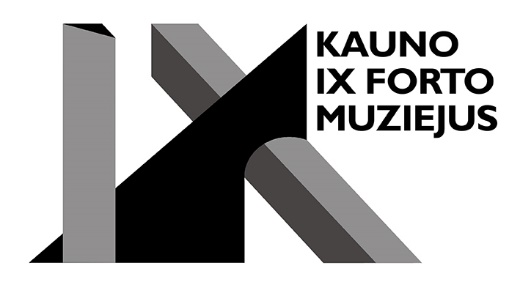 Susitikimas su ekspozicijos „Pabėgimas iš IX forto“ autoriais„Aš nežinojau, ar Jėzus tikrai gimė per Kalėdas. Tačiau mes, lavonų degintojai, – taip“, – rašė Aleksas Faitelsonas. Kartu su kitais šešiasdešimt trimis kaliniais 1943-ųjų gruodžio 25-osios naktį jis pabėgo iš IX forto. Nacistinei Vokietijai okupavus Lietuvą (1941–1944 m.), Kauno IX fortas tapo masinių žudynių vieta. Antrajam pasauliniam karui pasisukus nacistinei Vokietijai nepalankia linkme, žudynių IX forte pėdsakai turėjo būti sunaikinti iškasant ir sudeginant aukų palaikus. IX forte šį sunkiai suvokiamą darbą atliko šešiasdešimt keturių kalinių grupė. Jie puikiai suprato, kad tampa žiaurių nusikaltimų liudininkais, todėl taip pat bus nužudyti. Vienintele viltimi išsigelbėti liko pabėgimas. Praėjus 80-čiai metų nuo legenda tapusio įvykio, lankytojams atveriama nauja ekspozicija „Pabėgimas iš IX forto“. 2023 m. gruodžio 9 d. vyks susitikimai su ekspozicijos kūrėjais – architektu Džiugu Karaliumi, menininku Mindaugu Lukošaičiu ir Kauno IX forto muziejaus Istorijos skyriaus vedėju Vytautu Petrikėnu. Jie pristatys pabėgimo iš IX forto istoriją per kelis pažinimo sluoksnius: specialiai ekspozicijai sukurtą meninę instaliaciją iš degintos medienos, dailininko piešinius, įkvėptus pabėgimo dalyvio Anatolijaus Garniko (Grano) 1944 m. sukurtų piešinių, taip pat muziejaus rinkiniuose saugomą istorinę ikonografiją ir muziejines vertybes. Susitikimai vyks 2023 m. gruodžio 9 d. (šeštadienį) 12.30 val. ir 13.30 val. Būtina išankstinė REGISTRACIJA.Registracija vyksta iki gruodžio 7 d. 16.00 val. Kviečiame paskubėti registruotis, vietų skaičių ribotas.Susitikime su ekspozicijos kūrėjais galite dalyvauti muziejaus kasoje įsigiję standartinį lankytojo bilietą (kaina suaugusiam asmeniui – 6 Eur, bilietams taikomos nuolaidos).Renginys viešas, bus filmuojama ir fotografuojama. Dalyvaudami renginyje sutinkate būti matomi renginio nuotraukose, vaizdo įrašuose ir esate informuoti, kad šios nuotraukos, vaizdo įrašai gali būti skelbiami viešai.Ekspoziciją iš dalies finansuoja Lietuvos kultūros tarybaInformaciniai partneriai: „Kauno diena“, UAB „Katos studija“Partneriai: Kauno žydų bendruomenė, Lietuvių gestų kalbos vertimo centras